บันทึกข้อความ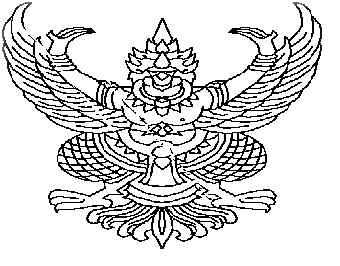 ส่วนราชการ    สำนักวิชานิติศาสตร์  มหาวิทยาลัยราชภัฏเชียงรายที่  ศธ 0532.43	วันที่ .................................เรื่อง   ขออนุมัติจัดซื้อ/จัดจ้างเรียน   คณบดีสำนักวิชานิติศาสตร์สิ่งที่ส่งมาด้วย	๑. ใบเสนอราคา		จำนวน ....... รายการ		๒. สำเนาโครงการ 	จำนวน ....... รายการด้วยข้าพเจ้า.............................................................. ตำแหน่ง .................................................. สังกัด ................................................................... มีความประสงค์ขออนุมัติ.................................................จำนวน ........... รายการ เพื่อใช้ในการดำเนินโครงการ.................................................................................... เนื่องจาก.........................................................................................................................................................ดังนั้นเพื่อให้การดำเนินงานเป็นไปด้วยความเรียบร้อย และบรรลุวัตถุประสงค์ จึงขออนุมัติจัดซื้อ/จัดจ้าง ดังมีรายละเอียดตามสิ่งที่ส่งมาด้วยจึงเรียนมาเพื่อโปรดพิจารณา(                                           )ตำแหน่ง..............................................1. ความเห็นของเจ้าหน้าที่พัสดุ2. ความเห็นของหัวหน้าเจ้าหน้าที่พัสดุ........................................................................................................................................................................................................................................................................ (นางสาววิภารัตน์  หวลคำ)เจ้าหน้าที่พัสดุ............................................................................................................................................................................................................................................................... (นางสาวอนงค์  โถยะโล)หัวหน้าเจ้าหน้าที่พัสดุ